Título del artículo (verdana, 16, Bfont)Bajada de título: explique o realce el contenido del título en menos de 100 caracteres contando espacios (verdana, 12, negrita, cursiva)Escrito por: Poner el nombre del (de las) personas que escribieron este artículo (verdana, 10, I) Grado o título / posición: escriba aquí el grado, título, cargo, o posición dentro de la escuela de ingeniería (u otra institución invitada) de los autores en el rango correlativo mostrado arriba. Resumen (verdana, 12, negrita)Describa los aspectos más importantes del artículo que está presentando, tratando de no caer en los detalles que serán explicados en el artículo. Utilice letra verdana 12. La extensión mínima de esta sección es de 300 caracteres contando espacios. La extensión máxima es de 900 caracteres contando espacios.Introducción (verdana 12, negrita)Introduzca al lector en el tema que presentará en su artículo. Describa la historia la relevancia y el estado del arte del trabajo que desea presentar. No se extienda de sobremanera en esta sección, recuerde que es un artículo de ciencia/tecnología de profundo conocimiento, pero sigue siendo un trabajo de divulgación. La extensión máxima es de 3000 caracteres incluyendo espacios. Letra verdana, 12. Texto destacado en la introducción: agregue un texto destacado para que el equipo editorial lo ponga como texto flotante al momento de diagramar el artículo. Los textos destacados deberá ponerlos en letra verdana, 12, cursiva.  Desarrollo (verdana 12, negrita)En esta sección explique la metodología utilizada para el desarrollo del artículo. Además, explique cómo los métodos a utilizar van a ayudar al desarrollo de la experiencia y a obtener los resultados que se desean analizar. En esta sección puede adjuntar fotografías y diagramas cualquiera que desee mostrar. No se preocupe por la calidad de los diagramas, de ser posible el equipo editorial se encargará de remasterizar los esquemas. Las fotografías que adjunte en esta sección deberán venir en baja calidad, **pero deberá adjuntar en un archivo aparte las fotografías con la mayor calidad posible**.  Se deberán adjuntar las referencias con el siguiente formato [1], el cual denota al número de la referencia entre paréntesis cuadrados. Las referencias deberán ir en la sección final, llamada “referencias”. La extensión máxima de esta sección es de 9000 caracteres incluyendo espacios. Análisis (verdana 12, negrita)Explique el análisis de sus resultados intentando evadir tecnicismos, sin perder la rigurosidad de lo que se está exponiendo. Exponga los resultados que considere importantes, evitando que esta sección se alargue demasiado. Utilice gráficas, esquemas, tablas, fórmulas, ecuaciones que ayuden a la comprensión de lo que se está exponiendo. Las gráficas debe enviarlas en alta calidad, de la misma manera que se pidieron las imágenes en la sección anterior. **Deberá adjuntar en un archivo aparte las fotografías con la mayor calidad posible**. Escriba las fórmulas con la herramienta de formulas que incorpora el programa Microsoft Word. Los esquemas pueden ser remasterizados a conveniencia del equipo editorial. Se deberán adjuntar las referencias con el siguiente formato [1], el cual denota al número de la referencia entre paréntesis cuadrados. Las referencias deberán ir en la sección final, llamada “referencias”. La extensión máxima de esta sección es de 9000 caracteres incluyendo espacios. Incluya las tablas y las figuras en orden, y agregue a continuación la descripción de la tabla o de la figura. Descripción de la tabla 1: describa los contenidos de la tabla 1 en esta sección.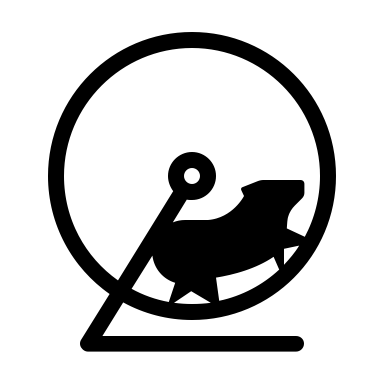 Descripción de la figura 1: describa el contenido de la figura 1. 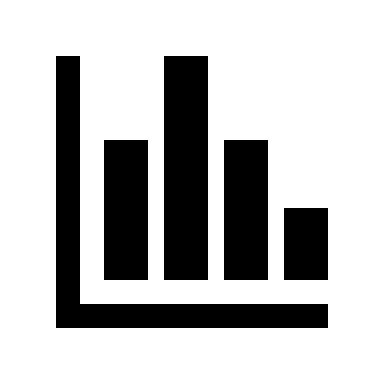 Descripción de la figura 2: describa los contenidos de la figura 2. Conclusiones (verdana 12, negrita)Concluya sobre los aspectos más importantes del artículo que está presentando, tratando de no caer en los detalles que ya fueron explicados en el artículo. Utilice letra verdana 12. La extensión mínima de esta sección es de 300 caracteres con espacios. La extensión máxima es de 900 caracteres incluyendo espacios.Referencias (verdana 12, negrita)(evite poner a todos los autores, utilice solo el primer autor, nombre de la revista, volumen, número, (año) páginas)[1] Urdemales, P. et.al., Revista de mentira, Vol. 1, 0293744 (2019) p216-234.Ítem 1Ítem 2Ítem 3Ítem 4Ítem 5Ítem 6AB